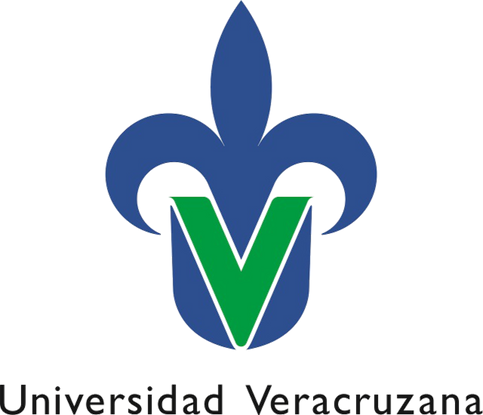 SECRETARIA DE ADMINISTRACIÓN Y FINANZASDIRECCIÓN GENERAL DE RECURSOS HUMANOSDirección de NóminasAdhesión o mantenimiento al Sistema de Pago de Nómina por Depósito Bancario 	ARH-P-F-70	Fecha:Autorizo a la Universidad Veracruzana (UV), que todos los pagos por concepto de nómina por el desarrollo de las funciones para las que estoy contratado(a) o pensión alimenticia a los que tengo derecho por mandato judicial, sean realizadas a través de Transferencia Bancaria, haciendo uso del "Sistema de Pago Electrónicos Interbancarios".Marca con una X la opción que corresponda:Empleado:	Becario:	Pensión: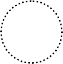 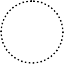 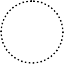 Núm. personalo pensión:Nombre:Dependencia: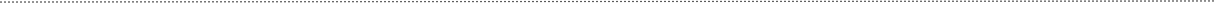 Banco: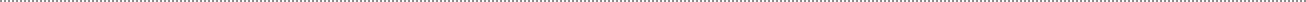 Clave Bancaria Interbancaria (CLABE), 18 dígitos: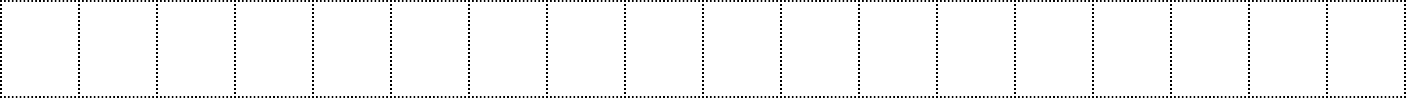 Anexo al presente formato:Copia de la carátula del estado de cuenta en el cuál aparece la CLABE:	              Documento expedido por el Banco en el cual se puede ver la CLABE:	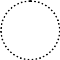 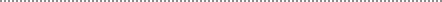 FIRMA*Es necesario adjuntar una copia de identificación oficial para cotejo de firma.Usted podrá comprobar el aviso de privacidad en la siguiente página: https://www.uv.mx/transparencia/datospersonales/avisos-privacidad/